1.The sets and are defined as follows. 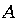 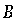 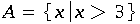 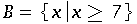 Write and using interval notation.
If the set is empty, write .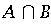 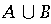 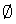 2.Graph the system below and write its solution. Note that you can also answer "No solution" or "Infinitely many solutions."3. Solve the compound inequality. Write the solution in interval notation. 
If there is no solution, enter .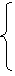 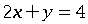 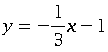 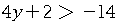 or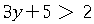 